РФДУМА  ЗАПАДНОДВИНСКОГО МУНИЦИПАЛЬНОГО ОКРУГАТВЕРСКОЙ ОБЛАСТИРЕШЕНИЕот 29.03.2023                                     г. Западная Двина                                             №206О внесении изменений в РешениеДумы Западнодвинского муниципальногоокруга Тверской области от 28.10.2022г. № 185«Об утверждении  прогнозного плана (программы) приватизациимуниципальногоимущества  муниципального образованияЗападнодвинский муниципальный округ Тверской областина 2023-2025 годы»	В соответствии с Федеральным законом от 21.12.2001 г. № 178-ФЗ «О приватизации государственного и муниципального имущества», Федеральным законом от 06.10.2003г. № 131- ФЗ «Об общих принципах организации местного самоуправления в Российской Федерации», Дума Западнодвинского муниципального округа Тверской области РЕШИЛА:1.Внести следующие изменения в решение Думы Западнодвинского муниципального округа Тверской области  от 28.10.2022 г. № 185 «Об утверждении  прогнозного плана (программы) приватизации муниципального имущества муниципального образования Западнодвинский муниципальный округ Тверской области на 2023-2025 годы»:а) В разделе  2 « Прогноз доходов бюджета муниципального образования от приватизации муниципального имущества» слова: «Поступления в местный бюджет доходов от реализации муниципального имущества ожидаются в сумме 0 тыс. руб., в том числе по годам: в 2023 году – в сумме 0 тыс. руб.;»заменить словами « Поступления в местный бюджет доходов от реализации муниципального имущества ожидаются в сумме 449 тыс. руб., в том числе по годам: в 2023 году-в сумме 449 тыс. руб.»б) В разделе 3 «Ресурсное обеспечение прогнозного плана (программы) приватизации» слова «Расходы на проведение приватизации имущества, находящегося в муниципальной собственности муниципального образования, продажа которого планируется в 2023 - 2025 годах, предусматриваются на оценку рыночной стоимости в размере: 0 тыс. руб. с разбивкой по годам:2023 год -0 тыс. руб.;» заменить словами «Расходы на проведение приватизации имущества, находящегося в муниципальной собственности муниципального образования, продажа которого планируется в 2023 - 2025 годах, предусматриваются на оценку рыночной стоимости в размере: 5 тыс. руб. с разбивкой по годам:2023 год -5 тыс. руб.;в)раздел «Муниципальное имущество муниципального образования, приватизация которого планируется в 2023-2025 годах» дополнить следующим объектом:2. Настоящее решение  вступает в силу со дня его опубликования.3. Настоящее решение подлежит официальному опубликованию в газете «Авангард» и размещению на официальном сайте администрации Западнодвинского муниципального округа Тверской области  в информационно-телекоммуникационной сети Интернет.Председатель ДумыЗападнодвинского муниципального округа                                                       С.Е. ШироковаГлава Западнодвинскогомуниципального округа                                                                                         О.А. ГолубеваN п/пНаименование (назначение) объекта и его местонахождениеПлощадь (кв. м.),Объем ( куб. м.) протяженность (иные технические характеристики)Способ приватизации Предположительно срок приватизацииПрограмма мероприятийРыночная стоимость(согласно справке оценщика)12345671Автомобиль NissanTiida,Тверская обл., Западнодвинский МО, г. Западная Двина 2013 года выпуска, государственный регистрационный знак К497РК69, идентификационный номер (VIN)3N1BCAC11UK584554Открытый аукцион. Продажа посредством публичного предложения2 квартал 2023года1. Предпродажная подготовка.2. Проведение торгов 3. Регистрация перехода права собственности448 989 руб.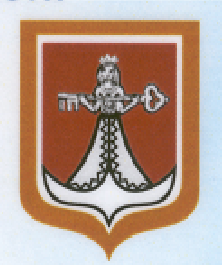 